Respected Souvik ChakrabortyI would like to inform you that i am glad to get help from you.I am Nandini Chakraborty reading in class 12 humanities of caesar school dist- jalpaiguri. i am thankful to you for the way your helping me in my need.i would like you to help me furthur in my life.Aug 27 (2 days ago)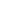 